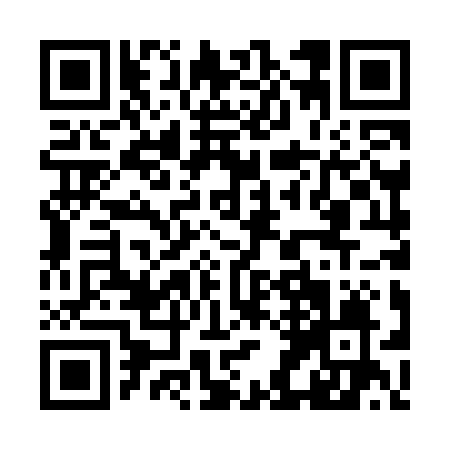 Prayer times for Little Montgomery, Virginia, USAMon 1 Jul 2024 - Wed 31 Jul 2024High Latitude Method: Angle Based RulePrayer Calculation Method: Islamic Society of North AmericaAsar Calculation Method: ShafiPrayer times provided by https://www.salahtimes.comDateDayFajrSunriseDhuhrAsrMaghribIsha1Mon4:376:061:265:188:4610:152Tue4:386:071:265:188:4610:153Wed4:386:071:275:198:4610:154Thu4:396:081:275:198:4510:145Fri4:406:091:275:198:4510:146Sat4:406:091:275:198:4510:147Sun4:416:101:275:198:4510:138Mon4:426:101:275:198:4410:139Tue4:436:111:285:198:4410:1210Wed4:436:111:285:198:4410:1211Thu4:446:121:285:198:4310:1112Fri4:456:131:285:198:4310:1013Sat4:466:131:285:198:4210:1014Sun4:476:141:285:198:4210:0915Mon4:486:151:285:198:4110:0816Tue4:496:151:285:198:4110:0717Wed4:506:161:285:198:4010:0718Thu4:516:171:295:198:4010:0619Fri4:526:181:295:198:3910:0520Sat4:536:181:295:198:3910:0421Sun4:546:191:295:198:3810:0322Mon4:556:201:295:198:3710:0223Tue4:566:211:295:198:3610:0124Wed4:576:211:295:198:3610:0025Thu4:586:221:295:198:359:5926Fri4:596:231:295:198:349:5827Sat5:006:241:295:188:339:5728Sun5:016:251:295:188:329:5529Mon5:036:251:295:188:319:5430Tue5:046:261:295:188:319:5331Wed5:056:271:295:188:309:52